HAZITEK - ENPRESA I+G BULTZATZEKO LAGUNTZA PROGRAMAEUSKO JAURLARITZAK ETA EUROPAR BATASUNAK 2021-2027 ESKUALDE GARAPENERAKO EUROPAR FUNTSAREN (EGEF) BITARTEZ KOFINANTZATUTAKO ERAGIKETAHAZITEK - ENPRESA I+G BULTZATZEKO LAGUNTZA PROGRAMAEUSKO JAURLARITZAK ETA EUROPAR BATASUNAK 2021-2027 ESKUALDE GARAPENERAKO EUROPAR FUNTSAREN (EGEF) BITARTEZ KOFINANTZATUTAKO ERAGIKETAHAZITEK - ENPRESA I+G BULTZATZEKO LAGUNTZA PROGRAMAEUSKO JAURLARITZAK ETA EUROPAR BATASUNAK 2021-2027 ESKUALDE GARAPENERAKO EUROPAR FUNTSAREN (EGEF) BITARTEZ KOFINANTZATUTAKO ERAGIKETAProyecto nº XXXXXXXX XXX  -  XXXXX (nº expediente + Acrónimo) proiektuaProyecto nº XXXXXXXX XXX  -  XXXXX (nº expediente + Acrónimo) proiektuaProyecto nº XXXXXXXX XXX  -  XXXXX (nº expediente + Acrónimo) proiektuaPROGRAMA DE AYUDAS DE APOYO A LA I+D EMPRESARIAL - HAZITEKACTUACIÓN COFINANCIADA POR EL GOBIERNO VASCO Y LA UNION EUROPEA A TRAVÉS DELFONDO EUROPEO DE DESARROLLO REGIONAL 2021-2027 (FEDER)PROGRAMA DE AYUDAS DE APOYO A LA I+D EMPRESARIAL - HAZITEKACTUACIÓN COFINANCIADA POR EL GOBIERNO VASCO Y LA UNION EUROPEA A TRAVÉS DELFONDO EUROPEO DE DESARROLLO REGIONAL 2021-2027 (FEDER)PROGRAMA DE AYUDAS DE APOYO A LA I+D EMPRESARIAL - HAZITEKACTUACIÓN COFINANCIADA POR EL GOBIERNO VASCO Y LA UNION EUROPEA A TRAVÉS DELFONDO EUROPEO DE DESARROLLO REGIONAL 2021-2027 (FEDER)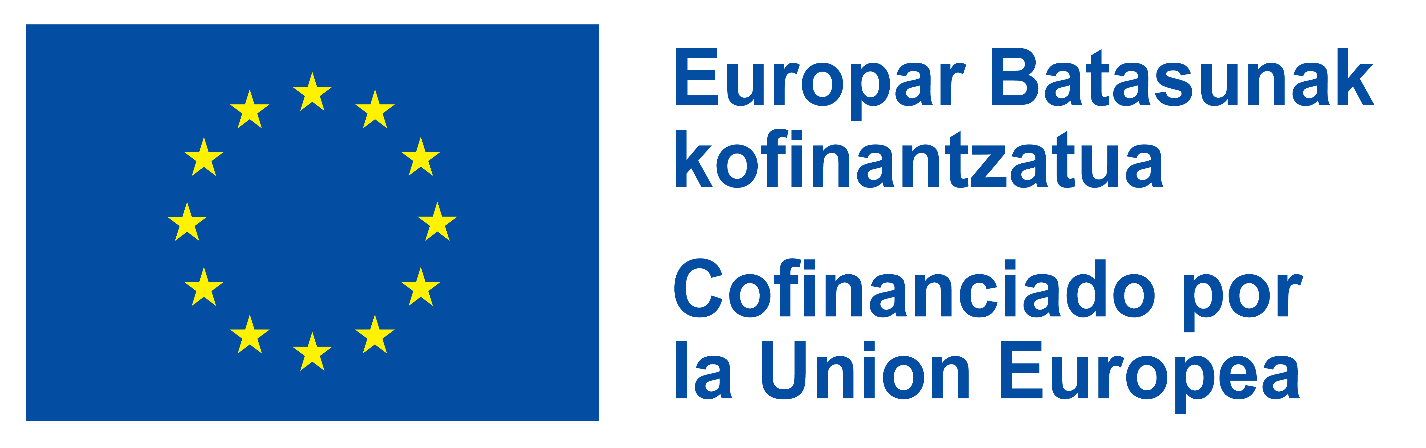 Logoempresa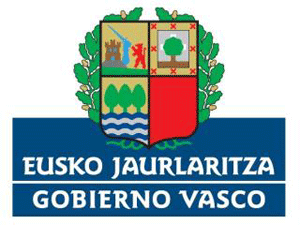 